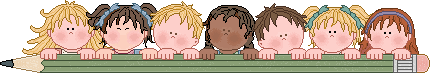 Dear Parents/Guardians,I would like to take a moment and introduce myself to all of you.  My name is Vivian Zarmakoupis and I will be the Computer Teacher for Grades 2-5, as well as team teaching with Mrs. Bennett’s Fifth Grade Classroom.  I am an Oakland University graduate with a degree in Elementary Education, grades K-8th.  I have experience working with new computer software and am excited to introduce and teach them to your child. My goal is to teach your child all they can learn in a warm comforting environment, both in the Computer Lab and the classroom. I am excited to experience this educational journey with your child and at Mt. Clemens Montessori Academy.Looking forward to meeting you all soon.   If you have any questions, comments, or concerns please feel free to email me atzarmakoupis@mtclemensmontessori.com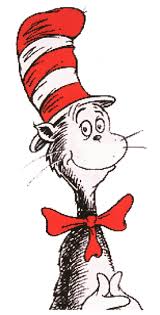 Sincerely,Vivian Zarmakoupis